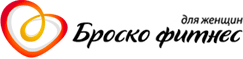 УТВЕРЖДАЮГенеральный директор______________ Игохин С.В.«___» _______2016г.СТАНДАРТ«Свод правил компании»Условные сокращения:ГД – генеральный директорКД – коммерческий директорФД – финансовый директорГБ- главный бухгалтерДпМ – директор по маркетингуДпР–директор по развитиюДпФ – директор по фитнесуДС – директор салона РПП- руководитель по подбору персоналаСМ-сервис менеджерСММ- менеджерМ- маркетологМпП – менеджер по проектамСТ- старший тренерУК – управляющий клубаА-администраторМпФ – менеджер по продажам фитнесФК- фитнес консультантТ– тренерМ- массажистМЛ- менеджер логистЗС- заведующий складомП - программистЗХ- заведующий хозяйствомУП – уборщик помещенийВ – водительТ - техник1.Общие положения1.1.Базовые принципыДанный стандарт является сводом правил, по которым действует компания в целом и каждый сотрудник в частности. Свод правил строится на основании общих целей и приоритетов деятельности в соответствии с миссией клуба «Броско-Фитнес» С целью осуществления тех или иных бизнес процессов, исключения нарушений дисциплины, систематизированного подхода к исполнению функциональных обязанностей прописанных в стандартах клуба « Броско-Фитнес»Каждому сотруднику Необходимо понимать, что он член одной команды и если он нарушает правила команды , то команда не может выиграть в поединке , если сотрудник нарушает эти правила систематически - это значит , что он занимается деятельностью направленной на разрушение целостности команды (компании).1.2.Сфера примененияНастоящие Стандарты распространяются на все подразделения  клуба «Броско Фитнес»Стандарт применяется для:Организации порядка  работы с клиентами, коллегами, тем самым - повышение в целом эффективности  бизнес процессов;Предотвращения  типовых ошибок и конфликтных ситуаций с клиентами, коллегами;Создания единого корпоративного стиля, для узнаваемости бренда.Участниками данного бизнес процесса являются: генеральный директор, коммерческий директор, финансовый директор, главный бухгалтер,  директор по маркетингу, директор по развитию, директор по фитнесу, директор салона , руководитель по подбору персонала, сервис менеджер,  менеджер, маркетолог,  менеджер по проектам, старший тренер, управляющий клуба, администратор, менеджер по продажам фитнес,  фитнес консультант, тренер, массажист, менеджер логист, заведующий складом,  программист,  заведующий хозяйством, уборщик помещений, водитель, техник.Куратор за содержанием , изменениями и внедрением Стандарта « «Броско фитнес» - Менеджер по персоналуГлавный контролер исполнения Положения- Генеральный директор .Члены комитета по стандарту «Свод правил» - Коммерческий директор, Директор по маркетингу, Менеджер по персоналу, Сервис менеджер.1.3.График создания положения Стандарта.Данный Стандарт принимается единовременно ,начинает свое действие с 1.09.2016 г.Ежеквартально могут вноситься коррективы в Стандарт, но не позднее 1 числа месяца следующего за кварталом. Действия данного Стандарта устанавливается приказом, после его утверждения генеральным директором.Описание стандарта свод правил.Дисциплинарные правила - служат для того чтобы каждый сотрудник уважал и исполнял требования компании к внутреннему распорядку, работе с клиентами, работе с коллегами. Сотрудник не должен нарушать данный перечень правил. Рабочий день сотрудника нормирован. При этом руководство спрашивает не только за присутствие на рабочем месте, но и за объем выполненной, согласно  плану работы.     В случае несоблюдения стандартов и правил компании,  к сотрудникам допустивши нарушения, будут применены штрафные санкции согласно Стандарта о демотивации и Приложения № 1 Стандарта «Свод правил».СОГЛАСОВАНО:Коммерческий директор  ______________   Билибенко Е.В.         «__» ________ 2016г.Финансовый директор         ______________                                          «__» ________ 2016г.Главный бухгалтер                  _____________       Матвеева Л.В.         «__» ________ 2016г.Директор по маркетингу _________________   Сергеева М. А.       «__» ________ 2016г.Старший тренер_________________     Ремпель А.А.       «__» ________ 2016г.Сервис менеджер _________________   Новикова Е.О.        «__» ________ 2016г.Менеджер по персоналу _________________Коротун Л.В.          «____»_________2016 г.Приложение №1Стандарта «Свод правил»Дисциплинарные правила - служат для того чтобы каждый сотрудник уважал и исполнял требования компании к внутреннему распорядку, работе с клиентами, работе с коллегами. Сотрудник не должен нарушать данный перечень правил.Опоздания или уход с работы без уважительной причины до 15 мин                 Нарушение внешнего вида ( отсутствие формы. бейджев и др)                            Отсутствие на телефоне                                                                                             Пользование мобильными телефонами в рабочее время  в личных целях.                                      Курение в рабочее время			Рабочее место не соответствует необходимым требованиям чистоты и порядка                                              Оформление клиента в программе без фамилии                                                              Не обзвон клиентов по различным вопросам   За несоблюдение правил в первый раз выдается желтая карточка – 300 руб.        За несоблюдение правила повторно того же выдается красная карточка - 500 руб.   Правила по работе с клиентами - служат для того чтобы каждый сотрудник уважал клиента, стремился сделать каждого клиента лояльным к компании. Нужно помнить неудовлетворенный клиент никогда больше нам не заплатит зарплату.Жалобы со стороны клиентов по конкретным сотрудникам.Несвоевременная или некорректная    консультация клиента.Несвоевременное информирование клиентов о информации, касающейся услуг, предоставляемых компанией.Не предоставление своевременно документов клиентам.Не заполнение анкеты клиента.Оформление клиента в программе без фамилии.Не обзвон клиентов по различным вопросам.За несоблюдение правил в первый раз выдается желтая карточка – 300 руб.        За несоблюдение правила повторно того же выдается красная карточка - 500 руб.                         3.   Правила исполнения должностных обязанностей - служат для того чтобы каждый сотрудник исполнял обязанности закрепленные за ним в срок и с качеством которые требует компания. Нужно помнить, что любая задача, выполненная не в срок, либо с плохим качеством влечет нарушение исполнения обязанностей других сотрудников и как следствие потери для компании.Исполнение в срок поставленных задач согласно протокола и в программе. Своевременное предоставление отчетности ( товарные отчеты, кассовые отчеты, инвентаризации, заработная плата, авансовые отчеты, финансовые результаты, ключевые показатели KPI) .Своевременно разнесены банк, счета на оплату, приходные документы, пришедший товар, эквайринг, заявки на расходование средств.		Проведенные документы в конце рабочего дня.Своевременно согласованные заявки.Своевременно полученные счета на оплату.Своевременное реагирование на жалобы клиентов ,предоставление вариантов решений. Выявленные не подписанные документы ответственных лицСоблюдение стандартов, положений и должностных инструкций  За несоблюдение правил в первый раз выдается желтая карточка – 500 руб.        За несоблюдение правила повторно того же выдается красная карточка - 1000 руб.Разглашение коммерческой информации   За несоблюдение правил  выдается сразу красная карточка - 1000 руб. или увольнение – в зависимости от важности разглашенной информации.4. Правила недопущения финансовых потерь компании.Неверно составленный  договор с клиентом с некорректным объяснением правил компании.Недостачи по результатам инвентаризации.Неверно перечисленные денежные средства (без возможности возврата)      За несоблюдение правила выдается красная карточка - 100% компенсация потерь  компании на условиях индивидуального решения комиссии.5. Не стоит забывать, что есть Трудовой кодекс РФ ст. 81 – увольнение работника по инициативе работодателя за:Отсутствие на рабочем месте более 4-х часов без согласования с руководителем; Прогул.Нахождение на работе в нетрезвом виде.Неоднократное отсутствие на рабочем месте.Неоднократного неисполнения работником без уважительных причин трудовых обязанностей, если он имеет дисциплинарное взыскание;Несоответствия работника занимаемой должности или выполняемой работе вследствие недостаточной квалификации, подтвержденной результатами плановой или экстренной аттестации*;однократного грубого нарушения руководителем организации (управляющим клуба) своих трудовых обязанностей**; представления работником работодателю подложных документов при заключении трудового договора;        За несоблюдение правил  сотрудник будет уволен согласно ст. 81 ТК РФ.  Бизнес процессы по фиксации дисциплинарных нарушений и применения штрафов.*В случае желтой и красной карточки и штрафов в адрес рядовых сотрудников (по мелким нарушениям дисциплины – п. 1 и 2 приложения), управляющий принимает решение самостоятельно, соблюдая процедуру  требования объяснительной с резолюцией о дисциплинарных мерах и указанием на коррекцию ситуации.(пример резолюции: оштрафована на 500 руб. за опоздание  на работу  согласно п.1 приложения № 1 Свода правил компании. Проведена работа по профилактике опозданий на работу**В качестве грубого нарушения трудовых обязанностей руководителем организации следует, в частности, расценивать неисполнение возложенных на этих лиц трудовым договором обязанностей, которое могло повлечь причинение вреда здоровью работников либо причинение имущественного ущерба организации (п. 49 Постановления Пленума ВС РФ от 17 марта 2004 г. N 2). Например, нарушение требований охраны труда, правил учета материальных ценностей, искажение данных статистической отчетности, превышение служебных полномочий или использование их в корыстных целях. Не может быть положено в основание увольнения невыполнение каких-либо действий, которые не были вменены в обязанность руководителю организации №Бизнес-процедураИсполнителиАдресат предоставления информацииСроки1.1Качество-наше все!Покупателем твоей продукции является твоя мама, твой ребенок, твой любимый человек.  - это правило про качество про отношение сотрудника к тому что мы делаем. Это требование все делать хорошо, с любовью, настроением, ответственностью - без всяких там "нормально" "и так сойдет"
Пол в компании должен быть вымыт так, как у вас дома на кухне в праздник.КД ,ФД, ГБ, ДпМ,ДпР, ДпФ, ДС, РПП, СМ, СММ, М, МпП, СТ,УК, А, МпФ, ФК, М, МЛ, ЗС, П , ЗХ, УП, В , Т.ГДЕжедневно к исполнению.1.2Лояльность сотрудника 
Сотрудник должен быть лоялен к компании, клиентам, коллегам. Лояльность — это соблюдение в своих мыслях, словах и действиях интересов компании и следование им. Пренебрежение интересами компании, подтасовка, выдача одного за другое, сокрытие информации, выдача коммерческой тайны расценивается как проявление нелояльности.КД ,ФД, ГБ, ДпМ,ДпР, ДпФ, ДС, РПП, СМ, СММ, М, МпП, СТ,УК, А, МпФ, ФК, М, МЛ, ЗС, П , ЗХ, УП, В , Т.ГДЕжедневно к исполнению.1.3Рабочий день: планирование, учет и оплата 
Рабочий день в компании нормирован. При этом руководство спрашивает с сотрудников не только за присутствие на рабочем месте, а и за объем выполненной, согласно плану, работы. По необходимости руководитель может потребовать от сотрудника вести планирование и хронометраж рабочего дня, ежедневные отчеты о результатах.КД ,ФД, ГБ, ДпМ,ДпР, ДпФ, ДС, РПП, СМ, СММ, М, МпП, СТ,УК, А, МпФ, ФК, М, МЛ, ЗС, П , ЗХ, УП, В , Т.ГДЕжедневно к исполнению.1.4Всему свое время.
Любые договоренности, обязательства, заполнение всех форм отчетности, согласование заявок, обзвон клиентов являются  действиями взрослого и ответственного человека и выполняются в строго установленные и прописанные в Стандартах сроки. КД ,ФД, ГБ, ДпМ,ДпР, ДпФ, ДС, РПП, СМ, СММ, М, МпП, СТ,УК, А, МпФ, ФК, М, МЛ, ЗС, П , ЗХ, УП, В , Т.ГДЕжедневно к исполнению.1.5Задача, выполненная на 99% считается не выполненной. Нельзя быть чуть чуть беременной . Результат у сотрудника он есть , либо его нет.КД ,ФД, ГБ, ДпМ,ДпР, ДпФ, ДС, РПП, СМ, СММ, М, МпП, СТ,УК, А, МпФ, ФК, М, МЛ, ЗС, П , ЗХ, УП, В , Т.ГДЕжедневно к исполнению.1.6Четкие ответы.Отвечать нужно только на вопрос, который тебе задали. Не нужно давать объемных , развернутых ответов и тратить лишнее время, нужно отвечать точно и ясно на поставленный вопрос.КД ,ФД, ГБ, ДпМ,ДпР, ДпФ, ДС, РПП, СМ, СММ, М, МпП, СТ,УК, А, МпФ, ФК, М, МЛ, ЗС, П , ЗХ, УП, В , Т.ГДЕжедневно к исполнению.1.7Завершенная работа-оценивается только по полезному результату для компании, а не по тому времени сколько она заняла. Важен практический результат от работы а не то сколько мы времени на это потратили , результат должен быть измеряем в деньгах, количестве, тоннах итд.КД ,ФД, ГБ, ДпМ,ДпР, ДпФ, ДС, РПП, СМ, СММ, М, МпП, СТ,УК, А, МпФ, ФК, М, МЛ, ЗС, П , ЗХ, УП, В , Т.ГДЕжедневно к исполнению.1.8Слабое звено.Отдел, подразделение оценивается по самому слабому сотруднику. Важно видеть самое слабое звено в цепочке и с ним работать , в слабом звене существует всегда риск что оно порвется в любой момент и потянет результат других сотрудников.КД ,ФД, ГБ, ДпМ,ДпР, ДпФ, ДС, РПП, СМ, СММ, М, МпП, СТ,УК, А, МпФ, ФК, М, МЛ, ЗС, П , ЗХ, УП, В , Т.ГДЕжедневно к исполнению.1.9Нет места подвигу.В компании подвиг это всегда результат, чьей то некомпетентности или безответственности. Не нужно с доблестью героя выжимать из сотрудников в ущерб здоровью тем самым прикрывая халатность некомпетентность , безответственностьКД ,ФД, ГБ, ДпМ,ДпР, ДпФ, ДС, РПП, СМ, СММ, М, МпП, СТ,УК, А, МпФ, ФК, М, МЛ, ЗС, П , ЗХ, УП, В , Т.ГДЕжедневно к исполнению.1.10Все возможно. Нужно только определить необходимый ресурс - денежный , человеческий, временной.  Не нужно никогда говорить, что это невозможно, это слово запрещено к произношению всех сотрудников.КД ,ФД, ГБ, ДпМ,ДпР, ДпФ, ДС, РПП, СМ, СММ, М, МпП, СТ,УК, А, МпФ, ФК, М, МЛ, ЗС, П , ЗХ, УП, В , Т.ГДЕжедневно к исполнению.1.11Работа с информацией. 
Компания по роду своей деятельности работает с конфиденциальной информацией (данные клиентов). Так же информацией полученной   путем исследований, анализа, внутренних наработок,  и является собственностью компании. Копирование информации для использования вне организации возможно только с разрешения руководителя клуба Броско-Фитнес. КД ,ФД, ГБ, ДпМ,ДпР, ДпФ, ДС, РПП, СМ, СММ, М, МпП, СТ,УК, А, МпФ, ФК, М, МЛ, ЗС, П , ЗХ, УП, В , Т.ГДЕжедневно к исполнению.1.12Поведение на рабочем месте. 
«Порядок на столе, порядок в мыслях» — сотрудник в конце рабочего дня планирует день следующий. Уходя, работник убирает всю документацию в папки/тумбочку, моет кружку, чтобы утро начать с бодрого кофе или чая.
Покидающий помещение последним выключает оргтехнику, гасит свет и закрывает окна.КД ,ФД, ГБ, ДпМ,ДпР, ДпФ, ДС, РПП, СМ, СММ, М, МпП, СТ,УК, А, МпФ, ФК, М, МЛ, ЗС, П , ЗХ, УП, В , Т.ГДЕжедневно к исполнению.1.13Чаепитие, организация обедов 
Чаепитие и организация обедов является заботой сотрудников. Компания предоставляет для этого специальное помещение и оборудование: свч-печь, электрический чайник. Место после чаепития должно оставаться чистым. КД ,ФД, ГБ, ДпМ,ДпР, ДпФ, ДС, РПП, СМ, СММ, М, МпП, СТ,УК, А, МпФ, ФК, М, МЛ, ЗС, П , ЗХ, УП, В , Т.ГДЕжедневно к исполнению.1.14Вредные привычки.Недопустимо! Жевание жевательной резинки при клиентах и партнерах компании недопустимо.Недопустимо! Курение.КД ,ФД, ГБ, ДпМ,ДпР, ДпФ, ДС, РПП, СМ, СММ, М, МпП, СТ,УК, А, МпФ, ФК, М, МЛ, ЗС, П , ЗХ, УП, В , Т.ГДЕжедневно к исполнению.1.15Компетенции в принятии решений 
Сотрудник принимает решения только в рамках своей компетенции. В любом другом случае он либо утверждает решение у руководства. Если сотрудник не знает, входит ли решение в сферу его компетенции, то действует по алгоритму: 
Обратиться  к непосредственному руководителю;Если его нет — к любому вышестоящему руководству;Если его нет, зафиксировать факт необходимости принятия решения и передать его, когда появится руководитель.КД ,ФД, ГБ, ДпМ,ДпР, ДпФ, ДС, РПП, СМ, СММ, М, МпП, СТ,УК, А, МпФ, ФК, М, МЛ, ЗС, П , ЗХ, УП, В , Т.ГДЕжедневно к исполнению.1.16Недопущения финансовых потерь.Неверно составленный  договор с клиентом с некорректным объяснением условий членства, действующих предложений  и оплаты абонементов.Недостачи по результатам инвентаризации.КД ,ФД, ГБ, ДпМ,ДпР, ДпФ, ДС, РПП, СМ, СММ, М, МпП, СТ,УК, А, МпФ, ФК, М, МЛ, ЗС, П , ЗХ, УП, В , Т.ГДНе должно быть.1.17Нет ситуаций без решений. 
Если появился вопрос, произошел сбой, возникло недоразумение или иное событие, это всегда выносится на обсуждение. Результатом станет конкретное решение, которое устраивает заинтересованные стороны и исключает повторение недоразумения. КД ,ФД, ГБ, ДпМ,ДпР, ДпФ, ДС, РПП, СМ, СММ, М, МпП, СТ,УК, А, МпФ, ФК, М, МЛ, ЗС, П , ЗХ, УП, В , Т.ГДПо мере возникновения.1.18Вопросы — поиск ответов.
При возникновении вопросов правильным является следующий алгоритм действий:
Найти ответ самому;Если поиск результатов не дал, открыть  «стандарты компании и найти ответ там;Если ответ не найден, обратиться круководителю.КД ,ФД, ГБ, ДпМ,ДпР, ДпФ, ДС, РПП, СМ, СММ, М, МпП, СТ,УК, А, МпФ, ФК, М, МЛ, ЗС, П , ЗХ, УП, В , Т..ГДПо мере возникновения.1.19Каждый имеет право на ошибку. 
Люди не идеальны. Каждый из нас имеет право на ошибку (при условии, что она непреднамеренная). Однако право на нее не исключает ответственности. Делайте конкретные выводы, исключающие повторение ошибок в дальнейшем. В компании не наказывают за ошибки. Каждый имеет право на ошибку. В компании наказывают за невыполнение своих прямых обязанностей.. Это наведение резкости для руководителей, которые любят применять власть.Без ошибок не бывает успехов , это обязательная часть управленческого процесса, нормальный результат любого. развития. А вот если человек откровенно забивает на свои обязанности - он должен получить по шапке.
КД ,ФД, ГБ, ДпМ,ДпР, ДпФ, ДС, РПП, СМ, СММ, М, МпП, СТ,УК, А, МпФ, ФК, М, МЛ, ЗС, П , ЗХ, УП, В , Т.ГД1.20Самый страшный грех в компании - ложь своему руководителю. Невозможно руководить компанией, если информация директору поступает искаженной, это бессмысленно. Ложь страшнее воровства и страшнее отсутствия результата.Соврешь хоть в мелочи - сразу как пробкой вылетишь за ворота. Ложь уничтожает доверие и уважение между людьми.КД ,ФД, ГБ, ДпМ,ДпР, ДпФ, ДС, РПП, СМ, СММ, М, МпП, СТ,УК, А, МпФ, ФК, М, МЛ, ЗС, П , ЗХ, УП, В , Т.ГДНе должно быть1.21Не воруй!Ты работаешь в этой компании, проводишь здесь большую часть своего времени и нужно уважать, то место где ты находишься. В компании нет места людям которые хоть взяли себе домой ручку.
КД ,ФД, ГБ, ДпМ,ДпР, ДпФ, ДС, РПП, СМ, СММ, М, МпП, СТ,УК, А, МпФ, ФК, М, МЛ, ЗС, П , ЗХ, УП, В , Т.ГДНе должно быть1.22Изменения и дополнения в  свод правил. 
Все перечисленные правила могут быть изменены (отменены) в любое время. Соответствующие предложения по изменению готовятся в письменной форме их инициатором, утверждаются руководителем и доносятся до каждого члена коллектива.КД ,ФД, ГБ, ДпМ,ДпР, ДпФ, ДС, РПП, СМ, СММ, М, МпП, СТ,УК, А, МпФ, ФК, М, МЛ, ЗС, П , ЗХ, УП, В , Т.ГДПо мере необходимости.2.Возможные нарушения:Опоздания или уход с работы без уважительной причины до 15 мин.Нарушение внешнего вида ( отсутствие брендированной формы. бейджев и др).Отсутствие на телефоне                                                                                             Пользование мобильными телефонами в рабочее время  в личных целях.                                      Курение.			Рабочее место не соответствует необходимым требованиям чистоты и порядка.Оформление клиента в программе без фамилии.Не обзвон клиентов по различным вопросам.Жалобы со стороны клиентов по конкретным сотрудникам.Несвоевременная или некорректная    консультация клиента.Несвоевременное информирование клиентов о информации, касающейся услуг, акций предложений.Неисполнение в срок поставленных задач.Не своевременное предоставление отчетности. ( товарные отчеты, кассовые отчеты, инвентаризации, заработная плата, авансовые отчеты, финансовые результаты, ключевые показатели KPI).Не своевременное реагирование на жалобы клиентов,предоставление вариантов решений. Не соблюдение стандартов положений и должностных инструкций.КД ,ФД, ГБ, ДпМ,ДпР, ДпФ, ДС, РПП, СМ, СММ, М, МпП, СТ,УК, А, МпФ, ФК, М, МЛ, ЗС, П , ЗХ, УП, В , Т.ГДНе должно быть.3Грубые нарушения:Отсутствие на рабочем месте более 3-х часов не согласовав с руководителемприравнивается к прогулу.Прогул.Нахождение на работе в нетрезвом виде.Неоднократное отсутствие на рабочем месте.Разглашение информации имеющей ценность для компании.  .КД ,ФД, ГБ, ДпМ,ДпР, ДпФ, ДС, РПП, СМ, СММ, М, МпП, СТ,УК, А, МпФ, ФК, М, МЛ, ЗС, П , ЗХ, УП, В , Т.ГДНе должно быть.№Бизнес-процедураИсполнителиАдресат предоставления информацииСрокиПроцедура оформления мотивационных выплатПроцедура оформления мотивационных выплатПроцедура оформления мотивационных выплатПроцедура оформления мотивационных выплатПроцедура оформления мотивационных выплат1Фиксация нарушенияКД, ГДГДВ момент обнаружения нарушения, но не позднее трех рабочих днейФиксация нарушенияУПГДВ момент обнаружения нарушения, но не позднее трех рабочих дней2Требование объяснения у нарушившего сотрудника, оформление докладной на имя ГДУП,КД, Непосредственному руководителюВ день фиксации нарушения3Оформление докладной записки с приложением  объяснения сотрудника с обоснованием принятой меры дисциплинарного взыскания (за исключением вопроса увольнения, который регулируется ГД). В объяснительной важно не сколько почему допущен проступок, сколько что было сделано для его недопущению (исправлению)УП, КДГДВ день фиксации нарушения или не позднее трех рабочих дней4Принятие решения в рамках выговора или дисциплинарного взыскания, увольнения, приказ*ГД 5. Исполнение приказаУК, КД, МППровинившаяся сторонаВ течении 3-х дней с  момента подписания приказа